Publicado en   el 12/12/2013 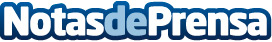 Fernando Giner, entrevistado en Gestiona Radio: “El emprendedor es una persona corriente”null  Datos de contacto:Nota de prensa publicada en: https://www.notasdeprensa.es/fernando-giner-entrevistado-en-gestiona-radio Categorias: Emprendedores http://www.notasdeprensa.es